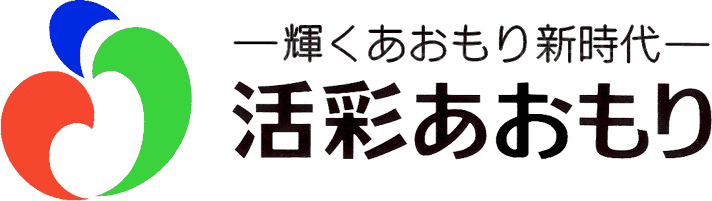 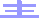 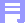 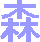 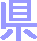 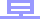 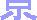 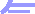 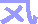 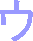 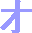 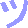 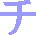 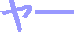 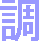 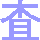 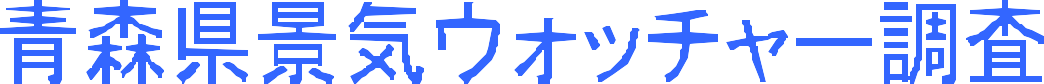 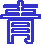 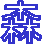 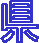 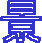 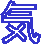 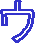 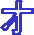 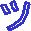 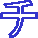 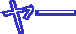 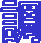 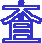 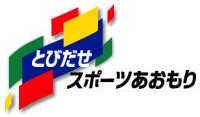 （平成１４年４月期）調査期間	平成１４年４月１日～１５日回  答  率	９１％１．結果概要（１）３か月前と比べた景気の現状判断ＤＩ（２）３か月後の景気の先行き判断ＤＩ平成１４年５月青 森 県 企 画 振 興 部 統 計 情 報 課２．県全体の動向（１）３か月前と比べた景気の現状判断①ＤＩ②回答別構成比（％）（２）３か月後の景気の先行き判断①ＤＩ②回答別構成比（％）３．地区別の動向（１）３か月前と比べた景気の現状判断＜東青地区＞①ＤＩ②回答別構成比（％）＜津軽地区＞①ＤＩ②回答別構成比（％）＜県南地区＞①ＤＩ②回答別構成比（％）＜下北地区＞（参考）①ＤＩ②回答別構成比（％）（２）３か月後の景気の先行き判断＜東青地区＞①ＤＩ②回答別構成比（％）＜津軽地区＞①ＤＩ②回答別構成比（％）＜県南地区＞①ＤＩ②回答別構成比（％）＜下北地区＞（参考）①ＤＩ②回答別構成比（％）４．判断理由（１）景気の現状判断理由変わらない（２）景気の先行き判断理由変わらない変わらない５．参考（参考１）景気の現状判断①ＤＩ②回答別構成比（％）③地区別ＤＩ(参考２） その他自由意見平成14年4月ＤＩ値概況３ヶ月前と比べた景気の現状判断ＤＩ３ヶ月前と比べた景気の現状判断ＤＩ３ヶ月前と比べた景気の現状判断ＤＩ３ヶ月前と比べた景気の現状判断ＤＩ３ヶ月前と比べた景気の現状判断ＤＩ３ヶ月前と比べた景気の現状判断ＤＩ３ヶ月前と比べた景気の現状判断ＤＩ３７．６３７．６３７．６4 期連続して 50 を下回った4 期連続して 50 を下回った３ヵ月後の景気の先行き判断ＤＩ ３ヵ月後の景気の先行き判断ＤＩ ３ヵ月後の景気の先行き判断ＤＩ ３ヵ月後の景気の先行き判断ＤＩ ３ヵ月後の景気の先行き判断ＤＩ ３ヵ月後の景気の先行き判断ＤＩ ３ヵ月後の景気の先行き判断ＤＩ ４３．７４３．７４３．７4 期連続して 50 を下回った4 期連続して 50 を下回った① 県全体の動向「悪くなっている」、「やや悪くなっている」が前期より減少し、「変わらない」が増加し、前回よりも１０．８ポイント増の３７．６となり、調査開始以降、４期（テストラン含む）連続して横ばいを示す５０を下回った。判断理由をみると、一部で売上がやや回復しているとの声があるものの、「客単価の低下傾向」、「雇用環境の悪さ」が多く挙げられていた。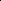 ② 分野別の動向前期調査に比べて、全般的に上昇した。特に家計関連（住宅）、企業関連の上昇幅が大きい。③ 地区別の動向前期調査に比べて、全地区で上昇した。水準でみると津軽地区が最も高く、県南地区が最も低かった。① 県全体の動向「悪くなっている」が減少した一 方、「変わらない」が増加し、前期調査に比べると、１１．２ポイント増の４３．７となり、調査開始以降、４期（テストラン含む）連続して横ばいを示す５０を下回った。判断理由をみると、「景気回復材料の不足」を挙げ、先行きが不透明であることを懸念する声が多い。暖冬による観光シーズンのずれ込みを心配する声も挙がっている。② 分野別の動向前期調査に比べて、家計関連（住宅）、企業関連が大きく上昇している。③ 地区別の動向前期調査に比べて、全地区で上昇した。最も上昇幅の大きかったのは県南地区であるが、水準では引き続き津軽地区が最も高かった。平成１３年平成１３年平成１４年平成１４年７月１０月１月４月合	計合	計合	計28.822.026.837.6家計関連家計関連32.724.330.638.1小売30.023.328.636.5飲食31.315.943.841.7サービス37.027.828.838.0住宅29.229.220.837.5企業関連企業関連12.56.911.136.1雇用関連雇用関連28.635.728.637.5良 く なっているやや良くなっている変わらないやや悪くなっている悪 く なっている平成１３年	７月0.03.034.038.025.0平成１３年１０月1.01.019.242.436.4平成１４年	１月0.08.222.737.132.0平成１４年	４月1.17.745.133.013.2平成１３年平成１３年平成１４年平成１４年７月１０月１月４月合	計合	計合	計34.528.832.543.7家計関連家計関連36.029.132.642.2小売33.321.730.438.5飲食22.936.435.441.7サービス44.433.334.644.6住宅37.533.329.250.0企業関連企業関連25.023.627.847.2雇用関連雇用関連42.939.342.950.0良 く なっているやや良くなっている変わらないやや悪くなっている悪 く なっている平成１３年	７月0.06.046.028.020.0平成１３年１０月1.03.028.345.522.2平成１４年	１月0.04.146.424.724.7平成１４年	４月0.09.961.522.06.6平成１３年平成１３年平成１４年平成１４年７月１０月１月４月合	計合	計合	計31.723.323.337.0家計関連家計関連34.825.025.038.8小売33.330.625.039.3飲食33.316.733.350.0サービス38.919.422.237.5住宅25.037.525.025.0企業関連企業関連12.56.36.337.5雇用関連雇用関連33.333.333.325.0良 く なっているやや良くなっている変わらないやや悪くなっている悪 く なっている平成１３年	７月0.00.053.320.026.7平成１３年１０月0.00.023.346.730.0平成１４年	１月0.00.030.033.336.7平成１４年	４月0.011.144.425.918.5平成１３年平成１３年平成１４年平成１４年７月１０月１月４月合	計合	計合	計32.523.334.542.3家計関連家計関連37.525.041.740.8小売30.630.644.443.8飲食41.78.341.741.7サービス43.825.046.437.5住宅37.525.012.537.5企業関連企業関連12.512.58.345.8雇用関連雇用関連37.537.537.550.0良 く なっているやや良くなっている変わらないやや悪くなっている悪 く なっている平成１３年	７月0.06.730.050.013.3平成１３年１０月0.03.316.750.030.0平成１４年	１月0.020.720.734.524.1平成１４年	４月3.811.542.334.67.7平成１３年平成１３年平成１４年平成１４年７月１０月１月４月合	計合	計合	計20.818.322.434.8家計関連家計関連23.821.425.035.5小売25.011.115.634.4飲食8.316.766.733.3サービス28.635.717.933.3住宅25.025.025.050.0企業関連企業関連14.33.617.928.6雇用関連雇用関連12.537.512.550.0良 く なっているやや良くなっている変わらないやや悪くなっている悪 く なっている平成１３年	７月0.03.313.346.736.7平成１３年１０月3.30.013.333.350.0平成１４年	１月0.06.913.841.437.9平成１４年	４月0.03.646.435.714.3平成１３年平成１３年平成１４年平成１４年７月１０月１月４月合	計合	計合	計32.525.027.835.0家計関連家計関連36.128.131.336.1小売33.316.725.016.7飲食41.725.033.341.7サービス33.341.733.350.0住宅----企業関連企業関連0.00.00.025.0雇用関連雇用関連----良 く なっているやや良くなっている変わらないやや悪くなっている悪 く なっている平成１３年	７月0.00.050.030.020.0平成１３年１０月0.00.033.333.333.3平成１４年	１月0.00.033.344.422.2平成１４年	４月0.00.050.040.010.0平成１３年平成１３年平成１４年平成１４年７月１０月１月４月合	計合	計合	計37.528.330.842.6家計関連家計関連38.030.431.541.3小売33.325.019.446.4飲食33.350.041.725.0サービス47.227.838.943.8住宅25.037.537.537.5企業関連企業関連25.012.512.543.8雇用関連雇用関連50.033.350.050.0良 く なっているやや良くなっている変わらないやや悪くなっている悪 く なっている平成１３年	７月0.03.356.726.713.3平成１３年１０月0.03.323.356.716.7平成１４年	１月0.03.343.326.726.7平成１４年	４月0.07.466.714.811.1平成１３年平成１３年平成１４年平成１４年７月１０月１月４月合	計合	計合	計40.035.839.746.2家計関連家計関連39.834.139.344.7小売33.333.341.734.4飲食41.741.741.750.0サービス43.834.442.954.2住宅50.025.012.550.0企業関連企業関連37.537.537.550.0雇用関連雇用関連50.050.050.050.0良 く なっているやや良くなっている変わらないやや悪くなっている悪 く なっている平成１３年	７月0.010.053.323.313.3平成１３年１０月0.03.350.033.313.3平成１４年	１月0.010.351.724.113.8平成１４年	４月0.015.457.723.13.8平成１３年平成１３年平成１４年平成１４年７月１０月１月４月合	計合	計合	計27.526.727.642.9家計関連家計関連31.027.428.840.8小売36.111.128.137.5飲食0.041.725.050.0サービス35.739.328.633.3住宅37.537.537.562.5企業関連企業関連17.921.425.046.4雇用関連雇用関連25.037.525.050.0良 く なっているやや良くなっている変わらないやや悪くなっている悪 く なっている平成１３年	７月0.03.333.333.330.0平成１３年１０月3.33.316.750.026.7平成１４年	１月0.00.044.820.734.5平成１４年	４月0.010.753.632.13.6平成１３年平成１３年平成１４年平成１４年７月１０月１月４月合	計合	計合	計30.013.930.642.5家計関連家計関連33.315.628.141.7小売25.08.337.533.3飲食16.70.033.341.7サービス58.333.316.750.0住宅----企業関連企業関連0.00.050.050.0雇用関連雇用関連----良 く なっているやや良くなっている変わらないやや悪くなっている悪 く なっている平成１３年	７月0.010.030.030.030.0平成１３年１０月0.00.011.133.355.6平成１４年	１月0.00.044.433.322.2平成１４年	４月0.00.080.010.010.0現状分野地区業種理由良くなっている家計津軽一般小売店売上が前回(１０～１２月）は前年比でほんの少しののびだったが、今回（１～３月）は当社３店合計で１２０％近  くに上昇しているため。やや良くなっている家計東青衣料専門店暖かい陽気のせいか、季節の先物を購販する顧客が増加し  ている。やや良くなっている家計東青レストランその時期によると思う。年末はクリスマスなど団体で動く  が、1･2月は雪のためか客足がにぶる。雪がとけ春になると、また、動き始めるが、花見などはあまり良くないと思  う。やや良くなっている家計東青美容院季節的に春になり、気分的に明るくなっている感じがする。新規のお客様が、以前より目につくようになった気が  する。やや良くなっている家計津軽百貨店売上も回復基調になりつつある。低単価傾向ではあるが、  品質本位の購入が増えていると思われる。やや良くなっている家計津軽レストラン季節的な条件による。１２月は良、１月中位、２月悪化、３月良。やや良くなっている企業津軽電気機械製造海外での受注が増えたという話を最近よく聞くから。やや良くなっている企業県南電気機械製造昨年１０月から大幅に減少していた仕事量が回復してきて  いる（７割減→４割減に回復）。ただし、これがこの先３ヶ月以上続くかは、今の所はっきりしない。変わらない家計東青百貨店来店されるお客様の数がかわらず前年に届かない。変わらない家計東青家電量販店昨年秋口からの売上減少。幾分上昇しつつあるもののまだ  前年レベルまで回復していない。変わらない家計東青一般小売店売上のダウン率の割合が少しずつゆるやかな傾向になりつ  つある。変わらない家計東青商店街一般家庭用品・衣類・住宅関係は現状で一応満足している。趣味で特別必要性を感じている高価な品物(車・カメラ・釣具・ハイキング関係等）は動いております。変わらない家計東青スナック決してよくならないと思います。ですので変わらないで  す。変わらない家計東青観光名所等冬季は通常でも人の動きがにぶく、特に観光客はだめで  す。変わらない家計東青旅行代理店前年対比売上が、１００％を超える、もしくは近付きつつ  ある店が以前より多い。変わらない家計東青ガソリンスタンド今しばらくは上も下も向かない。特に良い悪いの話もきか  ない。変わらない家計東青住宅建設雇用不安。変わらない家計津軽スーパー業績が平行線。変わらない家計津軽衣料専門店消費者の先行不安感。利息の減少（ほとんど０に近い）。変わらない企業東青食料品製造引続いての停滞感から脱却していないと考えます。変わらない企業東青経営コンサルタント中小規模主体ながら県内企業の倒産も続いており、全般的  に経営体力の低下が否めない状況にあると判断される。変わらない企業東青広告デザイン厳しい予測が多い。変わらない企業津軽食料品製造多少売上は上向きに見うけられるが、求人すれば今までに   は考えられないほど求職者があるので、どちらとも言えな  い。変わらない企業津軽飲料品製造例年より早い雪解けで、気分は明るくなっているが、周り  の状況は依然と変わらず。変わらない企業津軽広告デザイン依然として悪い状況からは脱しておらず。社員採用見合わ  せ、リストラ、廃業、倒産の話題ばかり。好転の兆しなし。変わらない企業県南飲料品製造・全国にチェーン展開している居酒屋、取扱メーカーに対  して価格の見直しを強要。・家庭消費の缶容器では、発泡酒がビールを上回ってし  まった様。変わらない雇用津軽新聞社求人広告消費者の立場で話を聞くと、買い控えが目立っている。今、無理してお金を使わなくてもーといった感覚で、例え   ば１００円セール、安売り品を中心に間に合わせている傾   向が続いている。サラリーマンもかつては飲食店街へ足し   げく通い金を落としていたが、車社会も併せ、回数が減っ   ている。２次会を止め、家で酒を飲む傾向も増えた。これ  では、金の回りが悪くなる。変わらない雇用県南人材派遣雇用形態を、直接社員採用型から、派遣を利用するという   企業がじわじわと増えている。これは、長期雇用する自信  がないという表れだと感じています。変わらない雇用県南新聞社求人広告県南地区の景気は依然として最悪の状態。雇用環境は悪  く、求人広告は昨年から過去最低の水準のまま。やや悪くなっている家計東青一般飲食店暖冬、小雪にもかかわらず、前年より売上げが若干落ちて  いる。やや悪くなっている家計東青観光型ホテル・旅館１２月以降、忘年会・新年会の数が激減した。やや悪くなっている家計東青都市型ホテル・旅館・景気上向きへの期待できるものがない。・逆に将来への不安（所得の減少､年金等）と行財政改革  への遅れなどから個人消費は伸びない。やや悪くなっている家計東青競輪場車券売上が減少している。やや悪くなっている家計津軽家電量販店家電の柱である、テレビ、冷蔵庫等大型商品の売上が伸び  悩んでいる。やや悪くなっている家計津軽卸売業中小建設業者の不渡り及び自己破産が増加。加えて、地元  有力業者に対しても、様々な風評が出て来た。やや悪くなっている家計津軽一般飲食店予約の料理の単価が下がっている。近所に閉店の店がふえ  ている。明るい話しを聞かない。やや悪くなっている家計津軽スナック昨年の１２月にいらしたお客様が、４月になってもまだお  目にかかってない状態です。やや悪くなっている家計津軽ガソリンスタンド新人採用をハローワークに出していないのに、３月頃、今   年卒業の高校生の面接、試験を何人もハローワークより頼  まれた。やや悪くなっている設計事務所先々の仕事がみえない。あったとしても、単価が非常に安  い。やや悪くなっている県南コンビニ今年の就職難に伴い、新入社員数も各企業減少傾向にあり。日中来店される、フレッシャーズの客数も少ない。又、お客様が購入される商品等の単価も下がってきている為。やや悪くなっている県南衣料専門店３月危機だ、これは何とか乗り越えたが次は６月危機だと  はやしたてるので、足が地につかない。やや悪くなっている県南卸売業・歓迎会シーズンであるが､盛上りに欠ける。・特売商品や低価格商品(安くて良いもの）は好調であるが､売上・利益は依然として苦戦状態が続いている。やや悪くなっている県南一般飲食店日々客入りのバラツキが拡大しつつ有る。客入りの良い時   と悪い時の傾向が予想できない。やはり来店頻度の減少に   つながっている感がする。当店では昨比１０２％ぐらいだ  が。やや悪くなっている県南スナック１，２，３月は呑む機会があり、少し売上向上。４月は出  費の多い月、客の出足が少ない為。やや悪くなっている県南パチンコ売上高の減少。やや悪くなっている県南ガソリンスタンド浜関係で仕事が減少していると聞いている。建設、運輸も  同様、等の理由。やや悪くなっている下北スーパーお客様から「必要なものしか買わない」「なるべく出費を  ひかえてる」、良くこんなことが聞えるやや悪くなっている下北一般小売店土木業のお客様から商品注文を頂くが、仕事が無くて取りに来れないと言う方が、２月、３月多数いました。また、   給料日後のセールは売上を作っているが、その後のセール   では売上がいまひとつ。お金の余裕がなくなっているので  は？やや悪くなっている下北スナック都市部では回復に向かっているものの､地方では半年から１年位回復が遅れる。やや悪くなっている企業津軽建設業新規の受注が少ない。やや悪くなっている企業津軽経営コンサルタント成績不振な業績の中で、建設業や歯科の売上はやや持ち直  し、不動産や製造及び飲食の売上がやや落ちている。やや悪くなっている企業県南食料品製造自社加工品の出荷数量が少なくなっている。単価も多少安  くしないと売れない。全体的に消費の停滞感を感ずる。やや悪くなっている企業県南紙・パルプ製造市況の悪化が続いている。当社のみならず、業界全体が減  産を継続している。やや悪くなっている企業県南経営コンサルタント良くない徴候(消費、雇用、金融不安、倒産）が多くなっているので。やや悪くなっている企業下北食料品製造この３ヶ月間の売上がやや落ちているから。やや悪くなっている雇用東青人材派遣派遣社員募集に多数の応募が見られ、リストラが進んでい  る様子が伺われる。やや悪くなっている雇用東青新聞社求人広告住宅関連広告の動きが鈍い。やや悪くなっている雇用東青求人情報誌失業や雇用環境問題、企業の先行不安による投資の抑制及  び銀行等からの借入難。悪くなっている家計東青スーパーデフレ傾向が続いている。失業率が高く安定。有効求人倍  率が改善されない。悪くなっている乗用車販売４月以降になると給料が減るのでローンが組めない、先が  見えないなどの声が多く、契約には至らない。悪くなっているタクシー業界全体の全ての数値が前月及び前年下回る。悪くなっている設計事務所同業種の方々の同一意見。悪くなっている津軽コンビニ客単価の下落が続いている。悪くなっている津軽観光型ホテル・旅館オフシーズンのため。悪くなっている県南乗用車販売いつもの３月は新卒者の購入が有るが、今年はほとんど無   いのに等しい。就職難がもろに反映された結果のような気  がする。悪くなっている県南観光型ホテル・旅館４月、５月、ツアー(募集）の設定を去年より多く設定したが、軒並み集客不足のためキャンセルが入る。今後のお  客様の動向が不安だ。悪くなっている下北コンビニ誘致企業の撤退や、大型店の倒産の影響など。悪くなっている企業東青建設業新年度に入って、土木関係は横這いだが、箱物については   全く先が見えない。建設業にとっては体力勝負の生き残り  競争時代に入った。悪くなっている企業県南建設業公共及び民間の工事発注減から大手ゼネコンを含めての競  争が激化しており、受注しても利益確保が難しい状況になっている。悪くなっている企業県南広告デザイン景気の状態をダイレクトに受けやすいのが我々の業種です   が、広告費の減少及び年間広告の縮小が著しい。また、コ   ストを下げる工夫等を要求されるケースが多い。我社の場   合、お客様が大企業の場合が多いのである程度は安定して   いるものの、新規のお客様を増加させないと、減少する可  能性が多い。先行き分野地区業種理由やや良くなっている家計東青旅行代理店需要を喚起することをしており、数か月前には動かない商  品が、少しずつ動くようになってきている。やや良くなっている家計津軽観光型ホテル・旅館旅行の季節なのでいくらか希望があると思います。やや良くなっている家計県南レストラン気温の上昇が個人消費を刺激し、景気が良くなってくるの   では。虫が気温が上がると地面より出てくる様に、人間も  上昇が販売増になるのではないでしょうか。やや良くなっている家計県南住宅建設今現在八戸駅周辺地域の動きは鈍いが、東北新幹線八戸駅  開業にむけての波及効果を期待したい。やや良くなっている企業東青食料品製造政府がデフレ対策に本腰を入れるのではないかという期待  感からです。やや良くなっている企業津軽飲料品製造ペイオフ解禁無事通過、それも株式市場の株価上昇のおか   げ。市場は経済の状況を先取り反映している。それに期待  する。やや良くなっている企業津軽電気機械製造各メーカーとも在庫調整は終わったようなので､徐々に回復が予想されるため。ただ、回復をけん引する原動力がないのが現実である。やや良くなっている企業県南電気機械製造大手ハンバーガーチェーンやカジュアル衣料店はこれ以上  の価格引き下げをやめるようであり、他業種にも波及して、昨年までの無意味な価格のたたき合いは徐々に収まっ   ていくだろうから。物を作り、売ることに対し、適正なコ  ストを支払うことの重要性(つまり、安さばかり追うと、失うものがあること)に、皆が早く気付けば景気は持ち直すと考えています。後は政治がしっかりしてほしい。変わらない家計東青百貨店お客様の数や買い方に大きな変化はないと思われる。変わらない家計東青乗用車販売今の所景気回復の材料的なものがないから。サッカーワー  ルドカップも青森には来ないから。変わらない家計東青衣料専門店購販増行動の継続を願っているが、裏づけとなる根拠が不  足している。変わらない家計東青家電量販店先行きに対する不透明感が依然として根強く、消費の回復  には時間がかかると思われます。変わらない家計東青一般小売店売上のダウン率の割合が、少しずつゆるやかな傾向になりつつある。変わらない家計東青商店街大型店の倒産、リストラ、経費の見直、助成金の削減、給  料カット、教育費の増大等、家庭の財布が｢要注意」に  なっている。変わらない家計東青レストラン今までの月別のトータルを見ると、例えば1月は去年より悪いが、2月が去年より良いとか、このままで見ても、4・5.6月の売上のトータルは多分去年並みだと思う。変わらない家計東青観光型ホテル・旅館新幹線開業までは、現状のまま推移するものと考える。変わらない家計東青都市型ホテル・旅館不況なりに落ちついていくものと思う。（各企業とも生き  残りをかけて努力している）変わらない家計東青美容院お客様が少しずつ、専門的知識などを知るようになってき  たので、変化を求めているような感じがする。変わらない県南人材派遣企業を訪問していて、大きな動きが今のところ見られない。現状維持がやっと、というのが大半ではないでしょう  か？変わらない県南新聞社求人広告当面明るい話題もなく、新幹線開業関連もこれといって目   に見える具体的動きもなく、盛りあがりに欠け、現状のま  ま推移しそう。やや悪くなっている家計東青スーパーいわゆる「３月危機」は何となく過ぎた感じ。つまり景気  が良くなって、３月危機を乗り切ったということではない。いわば「不安の先送り」である。やや悪くなっている家計東青一般飲食店ペースアップがなく、逆に引下等。やや悪くなっている家計東青競輪場車券売上が増える要素が見あたらない。やや悪くなっている家計東青設計事務所好転する材料が見いだせない。やや悪くなっている家計津軽乗用車販売３月の津軽地区の新車全体需用(登録車）が前年比１割以上、下まわった。今後もしばらく続くと思われる。やや悪くなっている家計津軽一般小売店１２０％からさらに上向いていくとは考えられない。平成１２年４月～１３年３月が底であったような気がする。やや悪くなっている家計津軽ガソリンスタンド旧中心商店街のしにせと言われる店が廃業や倒産が増え、  空店舗が増えてきたが、かわって入る店もなく、シャッター通りと化している。やや悪くなっている家計県南乗用車販売メーカー予測で、今年も市場は厳しいとの情報が有る。下   方修正が考えられる。お客様の声を聞くと、賞与が多く出   たら購入を検討する、とのこと。現実を見定めてからか？やや悪くなっている家計県南衣料専門店中東での紛争が長引きそうな感じで、石油原油価格が上が  りそう。やや悪くなっている家計県南一般小売店東北北部を中心に、中小の電子部品組立工場(大手下う   け）や縫製工場が多く点在していますが、それらが縮小・  撤廃が続き、じわじわと物販に響くと考えています。やや悪くなっている家計県南卸売業現在の経済・市場状況も大きく変化する状況になく、この   ような状態が続くと思われるが、企業においては、よりス  リム化する為、さらなるリストラが進むことが予想される。やや悪くなっている家計県南一般飲食店やはり政治の不安が一番ではないだろうか。やや悪くなっている家計県南観光名所等このままではだめなので、今対策を考えている。①観光バスをよびこむ。②イベントを多くする。やや悪くなっている家計県南ガソリンスタンド浜関係で仕事が減少していると聞いている。建設、運輸も同様、等の理由。やや悪くなっている家計下北スナック都市部では回復に向かっているものの､地方では半年から１年位回復が遅れる。やや悪くなっている企業津軽建設業新規の受注が少ない。やや悪くなっている企業津軽広告デザイン現況の経済状態を変える要素は、皆無というのではなく、  例え小さな要素でも、大きく育てるパワーが国全体になし。政界人の問責ニュースを嘆いてばかりで、経済の前進  が感じられない。やや悪くなっている企業県南食料品製造行楽シーズン(アウトドア)到来で、３月、４月と荷動き良いはずが今年はさっぱりです。桜が早く咲いても、荷動き  は例年より悪い。今後もだめ。やや悪くなっている企業県南広告デザイン従来の広告予定が、コスト面から縮小されたり、取りやめ   になる場合が現状で見えている。また、通常参加してもら  える企画等も、なかなか受注できない場合が多い。悪くなっている家計東青スナックぜんぜん先が見えない状況です。とにかく私なりに頑張る  のみです。悪くなっているタクシー・これから３ヶ月先観光シーズンの季節になるが、小雪で  シーズンのずれ込みによる。・規制緩和による大手､新規参入。・循環バスの導入増による利減。悪くなっている津軽コンビニ好転する材料が見当たらない。失業者数、就職難－特に若   年層－などを判断すると、全体としての可処分所得は減少  すると思われる。悪くなっている県南観光型ホテル・旅館４月に関しては、予約状況が去年と比べ現時点では６割程  度。連休も旅行業者に出している提供室が空いている。５  月の３,４日も同じ。(弘前の桜の開花がそれ以前ということが原因と思う）。悪くなっている下北コンビニ失業者が増加すると思う為。悪くなっている企業東青建設業政治主導で経済の再生を計るべき時期に、つまらないスキャンダルの連続で、足の引っ張り合いしている状況は、   昭和恐慌時の再現の様。従って、日銀短観による景気底入  れ発表はマヤカシにしか聞こえない。平成１３年平成１３年平成１４年平成１４年７月１０月１月４月合	計合	計合	計14.013.113.716.8家計関連家計関連15.714.216.718.3小売11.713.317.919.2飲食12.59.118.820.8サービス21.315.716.317.4住宅16.720.88.312.5企業関連企業関連8.36.94.211.1雇用関連雇用関連10.717.97.116.7良いやや良いどちらとも言えないやや悪い悪い平成１３年	７月0.02.07.036.055.0平成１３年１０月1.00.07.134.357.6平成１４年	１月0.02.18.232.057.7平成１４年	４月1.10.08.845.145.1平成１３年平成１３年平成１４年平成１４年７月１０月１月４月合	計合	計14.013.113.716.8東青12.513.310.815.7津軽20.015.817.218.3県南9.210.812.913.4下北15.011.113.925.0分野地区業種自由回答家計東青一般飲食店先の見通しが利かない。家計東青家電量販店お客様の購買態度が、慎重で、顧客単価が伸びない。家計東青観光型ホテル・旅館個人指向が強くなり、団体客が少なくなりました。コンベンション活動が期    待されます。家計東青商店街最近都市部では、高齢化社会対応型として、中心市街地の生活に便利な場所    に居住するのが目立ってきております。家計東青乗用車販売平年の３月決算期であれば、土・日のショールームはかなり活気があった    が、今年はどうしたものか・・・・・・閑散としていた。家計東青スナック不景気を早く少しでも良い方向にしたいのですが・・・家計東青都市型ホテル・旅館高齢化の中で老後への不安を除去される政策を、もっと前面に出すべきと思    うが。（例えば、年金等は国が責任をもつという安心感）家計東青美容院お客様の消費に対する考えが二分化しているように感じる。貧富の差が少し    ずつ出ているように感じる。家計東青レストラン新町通りに次々と新しい店が出来てきているが、自分たちのジャンル(フランス料理）はさほど変化がないような気がする。青森は新しい店ができるとすぐみんなで行ってみようと思うが、一回行けばよいという人たちが多いと思う。だから、1つの店が3～5年位ですぐ変わってしまうし、長くは続かないよ   うな気がする。家計東青観光名所等今のところ観光業はかわりはない。今年１２月の新幹線八戸で上ってもらい    たい。でも結果は来年でしょう。家計津軽一般飲食店弘前郵便局の道路から山道町に道路を延ばして、何のメリット・活性化があ    るのか疑問です。家計津軽一般小売店従業員の募集を職安にしたところ(３月)、ものすごい数の応募があった。まだまだ急に良くならないと思った方がよいと思う。家計津軽衣料専門店上土手町(弘前）土地の価格競売に連動して、かなり値下がりしている。家計津軽卸売業自己破産の増加に伴い、債権回収が進まない。家計津軽ガソリンスタンドイスラエル、パレスチナの紛争の影響で石油価格の上昇が著しい。長びけば、日本経済への影響は大であると思う（３月末より１０日位でガソリンの１ｌ価格が７円位上昇した）。家計津軽家電量販店大型テレビの招待会を２月、３月実施したが、お客様に決定できる場を与え    ると、成果が出るので、お客様に購入決定できる特別の機会を与えることが    大事だと思っています。(単価５０万強でも購入してくれる）家計津軽観光型ホテル・旅館３月～４月の歓送迎会、特に学校関係が大変少なくなりました。又、お客様    の出足が遅くなっています。家計津軽設計事務所同業者の廃業、関連事業者の倒産が目立ってきています。家計津軽都市型ホテル・旅館日本ホテル協会からの退会ホテルが全国的に増えている。家計津軽パチンコ大型店の進出があり、非常に厳しい状況ではあるが、企業努力によって乗りこえてまいりました。今後も継続的に努力し、営業する。家計津軽旅行代理店建設業界の落ち込みが目立つ。市街地域での商業活性化の努力の結果が出ていない。家計津軽レストラン近くで飲食店の閉店が多々見られる。家計県南一般飲食店繁華街から大手スーパーが撤退と発表となり、更に街中の空洞化が進み、こ    の先、危機感が一杯で有る。悪い所ばかりではない筈で、良い所の情報も刺激材料としてどしどし流してほしい。一般小売店八戸市中心商店街(十三日町）の大手スーパーが撤退との発表があり、大きな話題となっています。閉店セール等で一時的に数字は出るでしょうが、中･長    期的には大きなマイナス要因となることは間違い無いと思います。乗用車販売取引先の話だと、社員の採用を控えてパート化を進めている。特に、女子事    務員を減らしているとの事。但し、営業だけはそうはいかない。スーパー｢普段のもの」を扱うスーパーだけに、それほど景気不景気は身の回りでは感    じない。勝ち負けがはっきりして来ており、閉店と業態業種変更が頻発。タクシー十和田市に道の駅も出来、予想以上に好調。又、テレトラックも出来て、こ    れが市内の景気につながればと願って居る。百貨店大手スーパーが来年閉店することが、新聞等で報道され、同じ商店街で営業しているため、先の話しにはなりますが、商店街としての集客力がどうなる    のか、また、その後に何が来るのか気になります。旅行代理店海外旅行の相談･予約がここ２～３カ月位、増加傾向が見られ、回復基調に    なってきていると見受けられる。レストラン内閣府の景気ウォッチャーでも回復の動きがみられるとのこと。頑張りま    しょう。観光名所等近所にできた道の駅で、これほど左右されるとは思っていませんでした。下北一般飲食店小泉内閣も下がりっぱなしで、これからの日本の政治・経済もどう変化する    のか、一喜一憂している毎日です。下北一般小売店下北のある町で、先日土木作業員の解雇がありました。次の月からその地区    の各店はかなり売上を落としたといいます。景気の回復には、やはり雇用の    確保、デフレ対策が重要課題であると考えます。雇用があれば、若年層の他    地域への流出も少しは減少するのではないでしょうか。下北コンビニパチンコ店の増加、大型スーパーが減少、コンビニが増加しつつある。下北タクシー最近、わが町内会では衣料品などのゆずり合いが目立って多くなりました。    物の大切さの認識が高くなった事と、長期にわたる景気の悪さから感じられ    る対応の一つではないでしょうか。下北レストラン是は是、非は非に取り組み、国民の声に耳を傾けてほしい。景気の良い声を早く聞きたいですね。企業東青建設業最早、お上（行政）があてにならない時代なので、個々の企業が時代の変化    に即応した経営ができるよう、如何に社内体制や人を改変育成できるかが、    生き残りの条件と考える。企業東青広告デザイン派遣業者も大手の進出で営業活動が活発である。派遣料金も当社に比し割高    の感じである。企業津軽飲料品製造例年になくりんご市場が振るわず、かなりの在庫が生産者、出荷関係者の手元にある様子。下降業者も在庫過剰になっているのでは。企業津軽経営コンサルタント年度末の金融庁の調査を無事乗り切った金融機関と企業に安堵感が見える。企業津軽広告デザイン暮しの中での町内会において、新築ホームからの移転、生活から”ゆとり”  を失い、町内行事への不参加者が年々増えているように思える。勤務先での    様々な変化により、圧迫され続ける日々の生活が最大の原因なのでは。企業津軽食料品製造若者の失業者が多いのは、将来の日本において非常にマイナスであると思う。企業津軽電気機械製造中国の躍進に脅威を感じる。企業県南紙・パルプ製造発泡酒の売上が好調の様子。種類が増え、いろいろ選べるようになったこと    で、安さと嗜好から更に売れそうな気がする(ビールは減少ぎみ）。企業県南経営コンサルタント雇用に対する不安が充満しているのではないか。不景気と云われながら倒産    が少ないように思う。企業県南建設業資材販売やリースなどの営業、来社が増加している。工事量減少の影響と思    われる。企業県南広告デザイン八戸市の場合、新幹線の開通にともなう新しい仕事や、商工会議所等から発    注になる仕事が発生しているが、プレゼンテーション型が多いので、クオリ    ティーの差で明確になる会社、ならない会社がはっきりしている。食料品製造水産加工品は、５月～９月まで毎年厳しい状況が続きますが、去年の秋に東    京営業所開設、今後の展開で少しでも良くなればと思っております。電気機械製造隣の岩手や秋田に比べ、工場の大規模な閉鎖が青森では起こっていない（少ない）。これはもともと大工場が進出していなかったこともあるが、青森に    は何かよい部分があるからだ、という気がしています。賃金は低いけれども、そんなに捨てたものでもないんじゃないでしょうか。下北食料品製造近頃の食品の不祥事は、デフレ、安売りから生まれたことだと感じていま    す。雇用東青求人情報誌スーパー業界のリストラがすすんでいる。雇用東青人材派遣県内大手スーパーの開業効果に期待大。雇用津軽新聞社求人広告弘前市近郊でとらえれば、天候異変に桜の早咲きがほぼ確定。桜まつりで従    来２００万人観光をあてにしている商売も、今年は苦戦。さらに景気に追い    打ちをかけそう。雇用県南人材派遣接客サービス業に従事している人間の質の向上が必要と思う。経営者は危機    感を持っているのだろうか？売上upには、まず、接客マナーだと思うが、こ    のままでは、新幹線開通で八戸に人が流れてきても、恥ずかしいだけだと感    じる。雇用県南新聞社求人広告中心街の大型店が来年４月以降に撤退を表明。中心商店街の空洞化にますま    す拍車がかかりそう。先行きの不安感が増大した。また、倒産や撤退の受皿    もない。